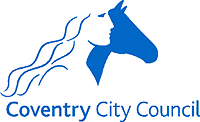 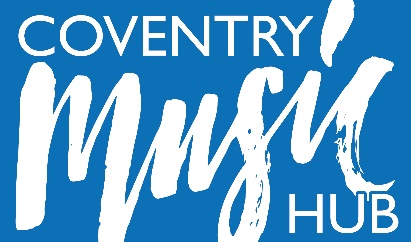 SIR CHARLES BARRATT MEMORIAL FOUNDATIONAPPLICATION FORM PARENT/CARER2024/2025Pupil’s name:  …… …………………………………………APPLICATION FOR AWARDAll questions must be answered before the Trustees will consider the application and any information given will be used solely for the purpose of considering the application and will be treated as confidential. PLEASE COMPLETE IN BLOCK CAPITALSThe separate form ‘Application for Award Music Report’ must contain comments from the pupil’s instrumental/vocal tutor (not classroom teacher). Both forms will need to be completed for the application to be considered.Pupil’s name: ……………………………………………………………………Age: ................................      School attended at present: …………………………………………….  School year:  School attending next academic year: ……………………............................................................Parent/Carer's details: Title: .........................................First name: ………………………………………………………………Surname: .........................................................................................Address: ..........................................................................................Post Code: ……………Contact telephone number: …………….……………………..………..Email address: …………………………………………………………………………                                                                                                                                          cont…Total Annual Household gross income………………………..……………….(this must include all income coming into the household e.g. income/salary/benefits/pensions/child benefits/self-employed income/maintenance income/tax creditsAwards received in previous years and awards applied for this year including Sir Charles Barratt and any other music funding bodiesHow long has the applicant been learning their instrument/voice                                  /yearIs the applicant a member of a Coventry Music Ensemble/Group or any other Musical Group?  If yes please state which one?……………………………………………………………………………………………………………Please tick one of the boxes below for which the award will be used for:MU       Music Tuition    		  Exam Fees                           Other please state below:……………………………………………………………………………………………………………Please state the amount you would like to apply for:  Are you related to any senior officer of Coventry City Council or any member of the Music Education Hub (including partner organisations) or staff of Coventry Music? If yes, please give name and Relationship:………………………………....………………………………………………………………………..Where did you see information advertised:  …… ……………………………………………………DeclarationI, the Parent/Carer of the applicant, declare that the information entered above is to the best of my knowledge and belief, correct and that he or she requires an award in   order to further his or her musical education.I understand that if my child decides not to continue learning on the instrument provided through the trust it must be returned to Coventry Music.Name in capitals: ……………………………………………………………..………………….Signed: …………………………………………………….……..…….………    Parent/carer Date: ……..………………… NOTE:  Decisions relating to awards will be made by the Committee of the Trust Fund whose decision will be final. Thank you for completing the form. The Trustees, will consider the application and  Coventry Music will inform applicants accordingly. Sir Charles Barratt Memorial Foundation is a registered Charity that relies on donations and   contributions of the general public.  Would you be interested in taking part in events that actively  raise money for the charity?  Please delete as appropriate YES/NO  Please return as detailed below by Wednesday 15th May 2024  Email:  music@coventry.gov.uk  or post to:  Coventry Music  Drapers’ Hall  Bayley Lane  Coventry   CV1 5RN   Also available via the website:   www.coventrymusichub.co.ukName of award, trust, scholarship or grantValue         Date